$IMG$Registration of modifications to the documentAny modifications to this document must be registered by the drafting body, by completing the following table.	Translated from the original manual in Italian languageData reported in this issue can be modified at any time by KOHLER.12LD 477-2A - Crankcase_Oil Sump_Oil Dipstick_Oil Pump_Cooling Panel_Mounts_Gasket SetB - Connecting Rod_Piston Set_Cylinder_Crankshaft_FlywheelC - CamShaft_Speed Governor_Control LeverD - Fuel SystemE - Intake_Exhaust_Cylinder Head_Rocker Arm Box_ValvesF - Elecrical Starting_Electrical EquipmentG - FlangingP - Hydraulic Pump AdapterZ - Short Block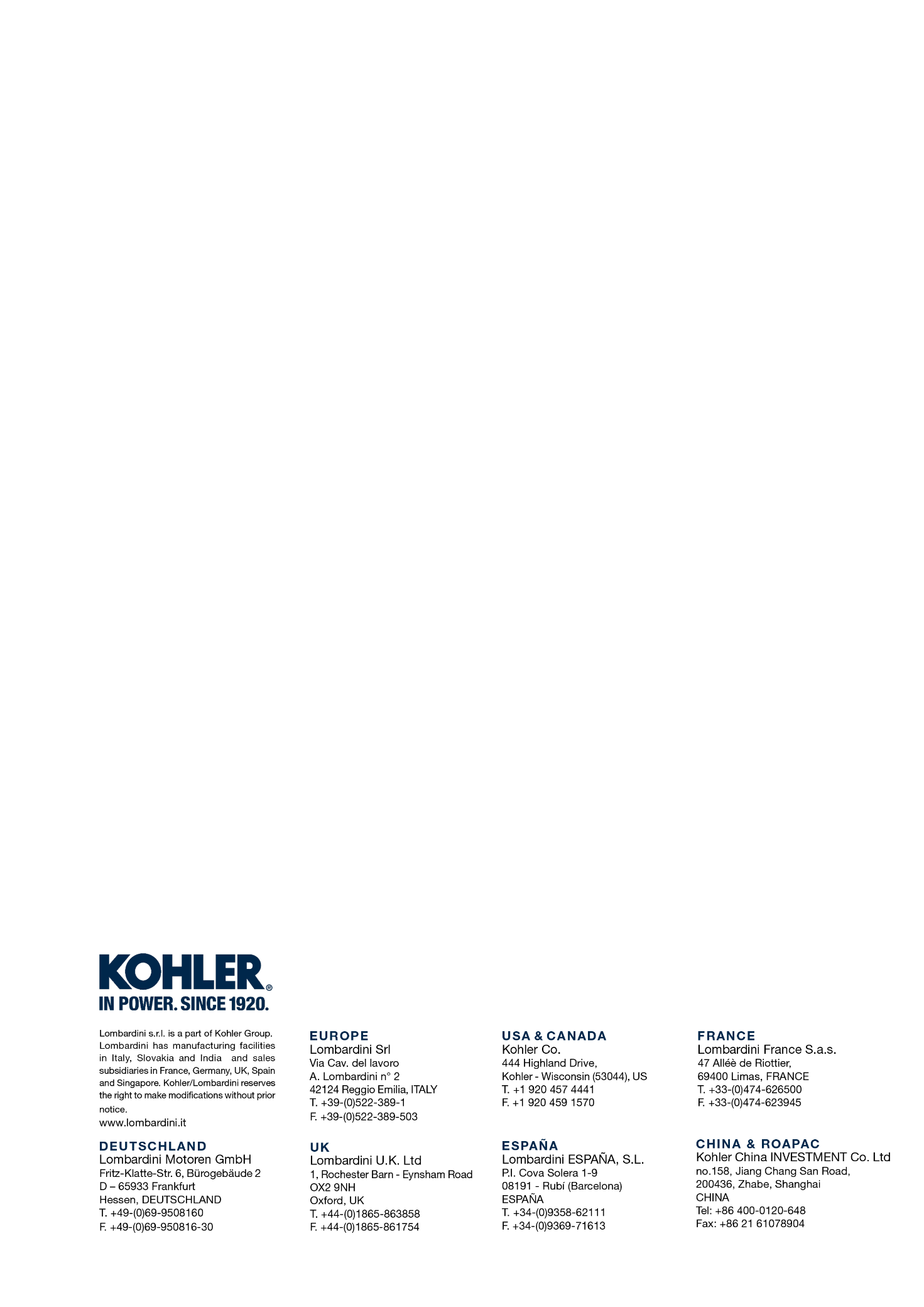 12LD 477-212LD 477-2Released byCodeRevisionRelease DateRevision dateEdited byEndorsed12LD 477-2DOWNLOAD PDFDOWNLOAD PDFDOWNLOAD PDFDOWNLOAD PDFDOWNLOAD PDFDOWNLOAD PDFDOWNLOAD PDFDOWNLOAD PDFDOWNLOAD PDF